Nom de l’élève : …………………………………………………….Classe : ………………………………………………………………Épreuve obligatoire de langue vivante étrangère au CAPÉvaluation en contrôle en cours de formation(CCF)Situation A : épreuve écrite commune en trois partiesDurée : 1 heure1ère partie : 10 minutes2e partie : 25 minutes 3e partie : 25 minutesPARTIE 1 : COMPRÉHENSION DE L’ORALDurée : 10 minutesTitre du document : The Noise AppSource du document : www.denbighshire.gov.ukConsigne :Vous allez entendre le document trois fois. Les écoutes seront espacées d’une minute. Après la troisième écoute, vous disposerez de cinq minutes pour répondre au questionnaire ci-dessous. Vous pouvez également commencer à y répondre au fur et à mesure des écoutes ainsi que pendant les pauses. Commencez par prendre connaissance du questionnaire.QUESTIONNAIRE À CHOIX MULTIPLECochez la bonne réponse.Quel est le sujet de la vidéo ? 	A. la délinquance dans les grandes villes 	B. les nuisances sonores au quotidien 	C. les loisirs pour tous les âgesLa pollution sonore provient : 	A. essentiellement de bruits causés par les discothèques 	B. de toutes sortes de bruits qui nous entourent 	C. des casques audioD’après le commentaire de la vidéo, chaque individu a le droit : 	A. de faire autant de bruit qu’il le souhaite à l’extérieur 	B. de faire autant de bruit qu’il le souhaite dans sa maison 	C. d’apprécier le calme chez soiMesurer le niveau sonore est possible grâce : 	A. aux nouvelles technologies 	B. à la visite d’un technicien spécialisé 	C. aux réactions des voisinsL’application The Noise App permet : 	A. de porter plainte immédiatement à la police 	B. d’identifier et contacter la personne qui est responsable d’un bruit gênant 	C. d’enregistrer le bruit et de l’envoyer au centre local des signalementsAfin de faciliter l’identification du bruit, vous devez : 	A. préciser le type de bruit dont il s’agit 	B. téléphoner au centre local pour apporter davantage de précisions 	C. envoyer un mail pour expliquer précisément ce qui se passeL’objectif de l’application est de : 	A. résoudre un problème de la vie quotidienne 	B. participer à une enquête nationale 	C. créer une association de défense des droits des citoyensPARTIE 2 : COMPRÉHENSION DE L’ÉCRITDurée : 25 minutesConsigne :Lisez le texte ci-dessous puis répondez en français aux questions.QUESTIONSQue propose la rubrique ‘Life’s Big Questions’ à ses lecteurs ?----------------------------------------------------------------------------------------------------------------------------------------------------------------------------------------------------------------------------------Quel âge a Will et où habite-t-il ?-----------------------------------------------------------------------------------------------------------------Will mentionne deux règles imposées dans l’espace public et fréquemment rappelées par des panneaux. Quelles sont ces deux règles ? -----------------------------------------------------------------------------------------------------------------Will mentionne également trois règles non écrites, auxquelles la société attend que l’on se conforme. Quelles sont ces trois règles non écrites ?----------------------------------------------------------------------------------------------------------------------------------------------------------------------------------------------------------------------------------Quelles questions Will finit-il par se poser à propos des règles en général ?---------------------------------------------------------------------------------------------------------------------------------------------------------------------------------------------------------------------------------------------------------------------------------------------------------------------------------------------------PARTIE 3 : EXPRESSION ÉCRITEDurée : 25 minutesConsigne : Vous traiterez, en anglais et en 60 mots minimum, l’un des deux sujets suivants, au choix.Sujet 1 :Parmi les règles de comportement de la vie en société, quelles sont celles qui vous paraissent les plus importantes et pourquoi ?Sujet 2 :Le 9 mai 2020, Meredith Turits a publié, sur le site de la BBC, un article intitulé : Why are some people better at working from home than others? Dans son article, elle pose également la question suivante : Does this productivity come naturally, or can you learn it?Selon vous, y a-t-il des qualités personnelles et des conditions particulières pour télétravailler efficacement ? ---------------------------------------------------------------------------------------------------------------------------------------------------------------------------------------------------------------------------------------------------------------------------------------------------------------------------------------------------------------------------------------------------------------------------------------------------------------------------------------------------------------------------------------------------------------------------------------------------------------------------------------------------------------------------------------------------------------------------------------------------------------------------------------------------------------------------------------------------------------------------------------------------------------------------------------------------------------------------------------------------------------------------------------------------------------------------------------------------------------------------------------------------------------------------------------------------------------------------------------------------------------------------------------------------------------------------------------------------------------------------------------------------------------------------------------------------------------------------------------------------------------------------------------------------------------------------------------------------------------------------------------------------------------------------------------------------------------------------------------------------------------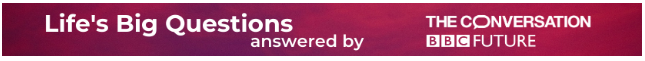 If you are looking for answers to one of Life’s Big Questions, please email us at bigquestions@theconversation.com and we will try to find an expert with the solution – or at least one of them. Questions should be two to five sentences long, and can be as personal as you wish.Could we live in a world without rules?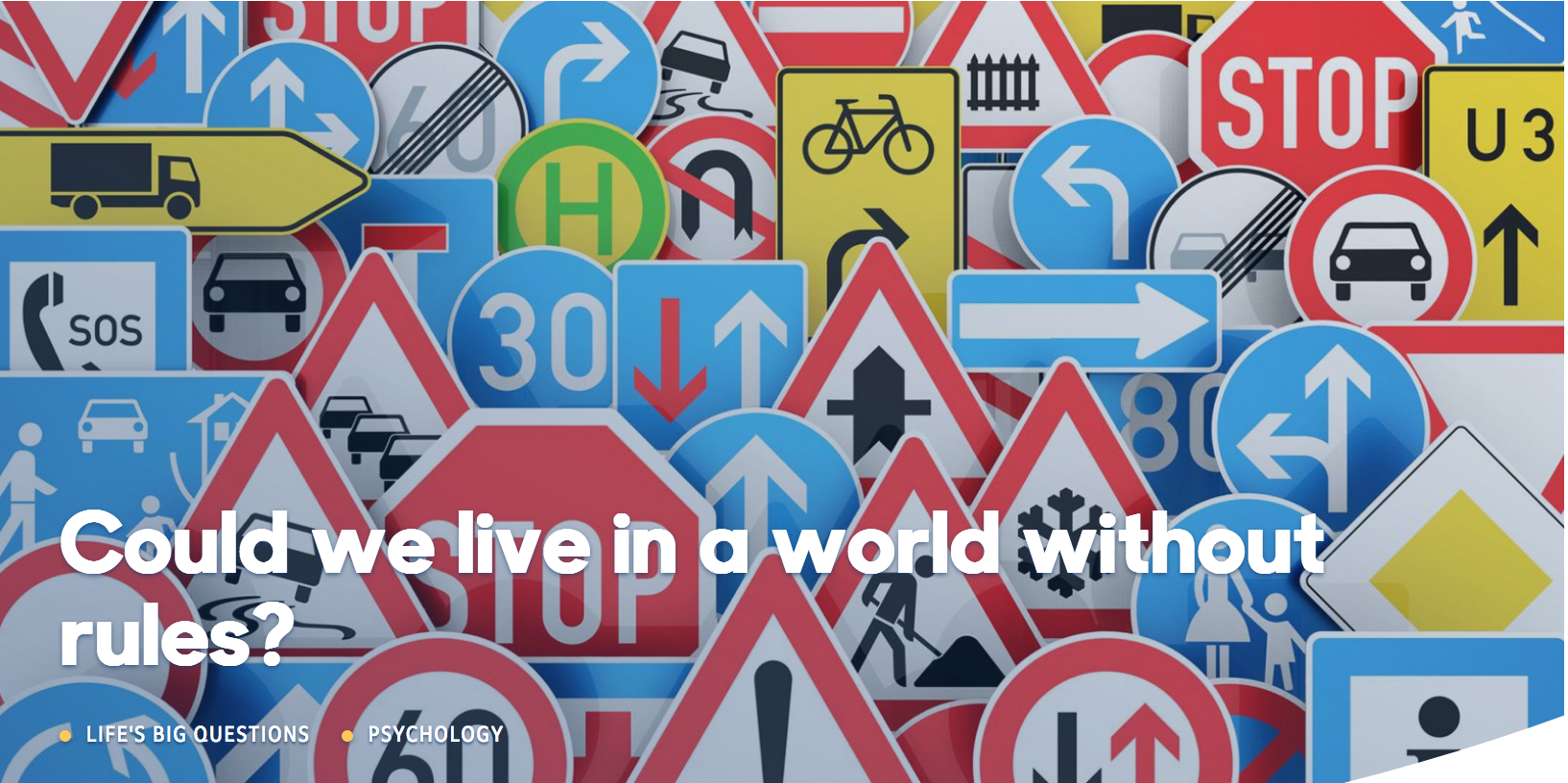 "I'm in my late 20s and I'm feeling more and more constrained by rules. From the endless signs that tell me to 'stand on the right' on escalators or 'skateboarding forbidden' in public places to all those unwritten societal rules such as the expectation that I should settle down1, buy a house and have a family. Do we really need all these rules, why should I follow them and what would happen if we all ignored them?" Will, 28, LondonSource : BBC Com - Could we live in a world without rules? 21 February 2020  settle down: s’installer